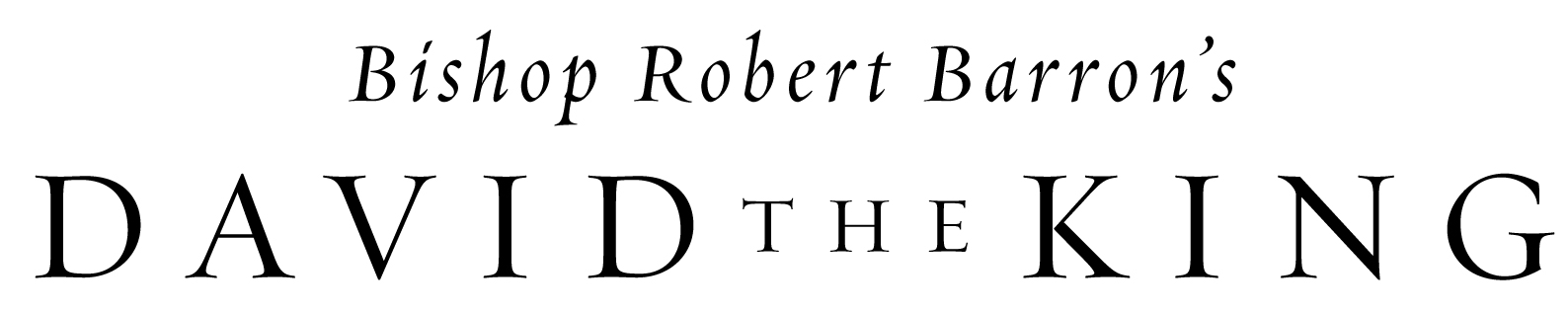 
Study Program RegistrationTo register for the upcoming David the King program, please complete this form and return it to _______________ along with the $ ______________   registration fee by ________________.Name __________________________________________________________________________________Address________________________________________________________________________________City ______________________	Preferred phone number: ___________________________Email address: ________________________________________________________________________ Have you ever participated in a formation program?      _________ Yes ________  NoIf yes, approximately how many programs have you completed? ________________